Участие в общественно-профессиональной экспертизе в АКИПКРО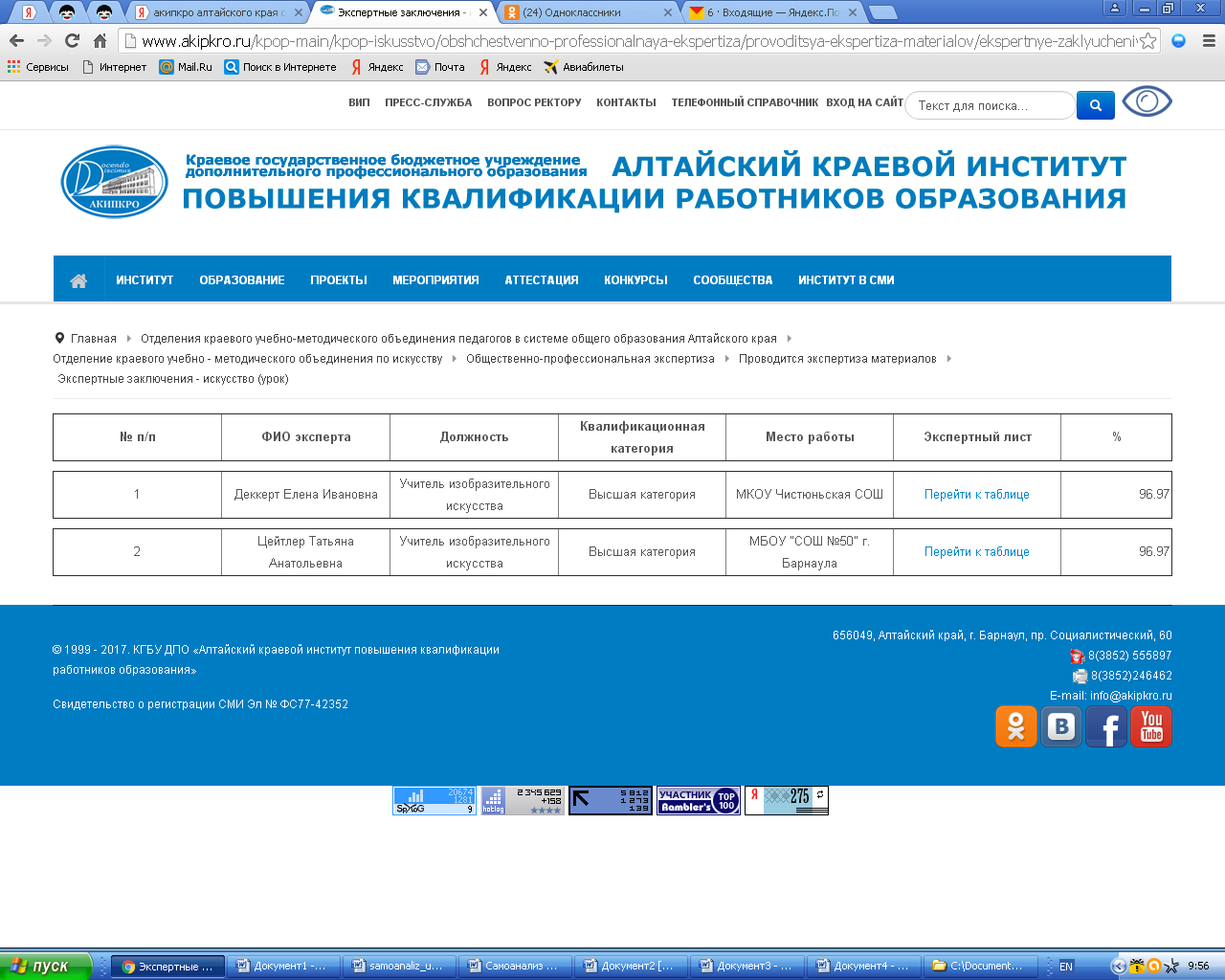 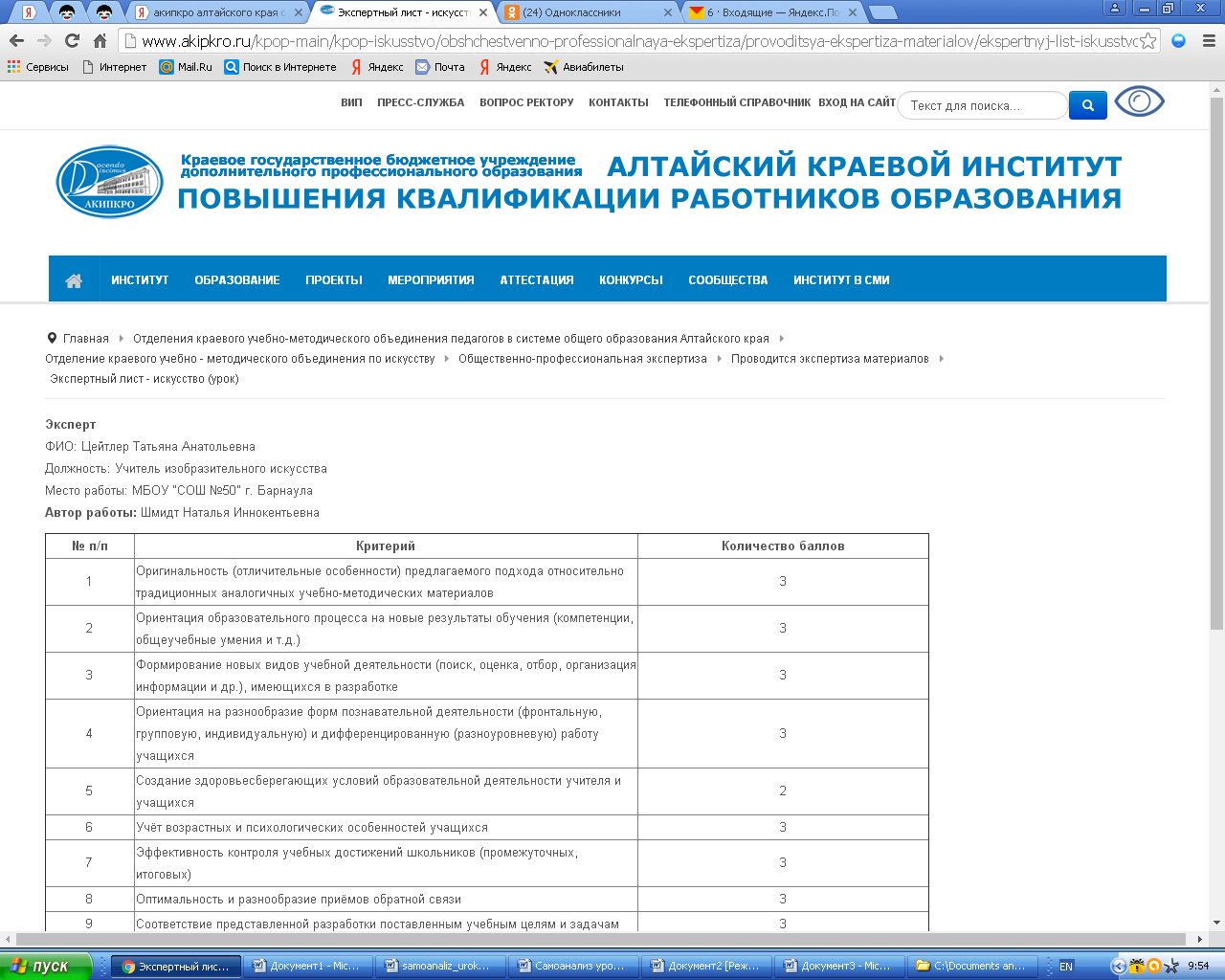 